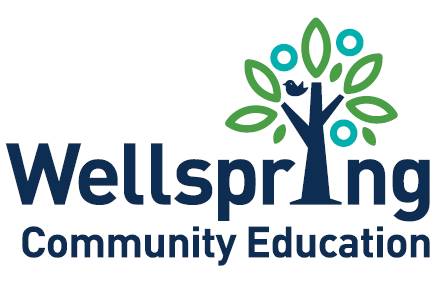 MediClerk Training Program Application for Admission- 2022Date of Application:  First Name  Middle  Last Name ________________________Date of Birth       _ Social Security _Address	Home Phone  Cell Phone Email Do you have a High School Diploma?  Yes  No     HiSET Certificate   Yes  No   N/A    GED   Yes  No   N/A                                                                       From what country did you earn your High School diploma?How did you hear about us? Please check all that apply.Community Organization ACTION, Inc.Children’s Friends & FamilyDepartment of Children and Families (DCF)Department of Transitional Assistance (DTA)Housing Authority MASSHIRE (formerly Career Center)Massachusetts Rehabilitation Commission (MRC)North Shore Community Action Programs (NSCAP)Salem Hospital or other MGH Brigham partnerOpen DoorCounselor / Case Manager AdvertisingBrochure in the Community  Friends / Family   ___________________________________Newspaper  Social Media/FacebookInternet SearchWellspring Program/Wellspring Newsletter/WebsiteOther   Have you ever participated in other Wellspring programs?  Yes    No           If Yes, which ones?  Shelter Services    Adult Learning Initiative      ESOL     WERC    Homelessness PreventionWould you be interested in other programs? Shelter Services    Adult Learning Initiative      ESOL     WERC    Homelessness PreventionPersonalThe information in the following questions is gathered for grant purposes. Wellspring House receives grant funding to support our low-cost and free programs. Gender Identity    Male           Female              Transgender	   Prefer not to disclose	  Prefer to self-describe Marital Status	Single/Never married        Married         Divorced       Separated      Widowed     Domestic Partner	Other The following information regarding race and ethnicity will not affect your eligibility for this program.  If you prefer not to answer, the agency representative accepting this form may complete this portion via observation.Ethnicity:    Hispanic or Latino:     Yes   No	*Whether Yes or No, you must still check one Race category belowRace:	White 	Multi Race: 	Black/African American	American Indian /Alaskan Native & White  	Native Hawaiian/Other Pacific Islander 	Asian & White	Asian	Black/African American & White  	American Indian or Alaskan Native 	American Indian/Alaskan Native & Black/African American  		Other Multi-Racial  Do you speak English as a second or other language? 	Yes  	NoWhat languages do you read, write, and/or speak? 		1st Language	Read  	Write  	Speak2nd Language	Read 	Write 	SpeakAre you or any members of your family, past or present, part of the fishing industry? 	Yes    NoAre you legally eligible to work in the United States? 	  Yes       NoEmergency Contact  Relationship to you  Phone Education / SkillsHave you attended school since completing high school?  Yes    NoIf yes, where? When did you last attend school or training? Do you have previous experience with online learning? 	Yes    NoEmployment and Household InformationWe know that it may be uncomfortable to be asked about your finances.  We ask you these questions partly to understand your current financial situation and partly to assist Wellspring in securing grant funds to make programs like this possible.Are you currently employed? Yes No       Name of current/former employer:           Date of hire:  Last date of employment:  (N/A if currently employed)           What is/was your job title:    Hours per week?   1-5    6-20   21-30    31-40+          What is/was your hourly rate of pay? $          Previous employer name:           Date of hire:  Last date of employment:           What was your job title: _  Hours per week?   1-5    6-20   21-30    31-40+Previous Work or Volunteer ExperiencePrevious work or volunteer experience working in an office or health care environment    Yes    No (Please explain)HousingHave you ever been homeless?  Yes      No                               If yes, are you homeless now?  Yes      NoDo you live in a shelter now?      Yes       No    	If Yes, which agency manages your case?Are you receiving stabilization services now?  Yes  No	If Yes, through which agency?  Are you receiving Homebased services now?      Yes  No	If Yes, through which agency?  Do you live in the Wellspring Shelter?  Yes    No	Do you live in transitional housing?   Yes  NoDo you live in public housing?  Yes No      How much does public housing pay toward your rent? $_________________________Do you receive Section 8?  Yes    No       If Yes, how much does Section 8 pay toward your rent? $How much do you pay per month for rent or mortgage per month? $Household Gross Income (for household members 18+): Please check one$28,200 or less$28,201 – 42,300$42,301 – 47,000$47,001 – 70,500$70,501 – 75,750$75,751 – 88,437$88,438 – 106,125$106,126 – 123,812$123,813 – 141,500$141,501 or overAre you receiving SNAP (Food Stamps) Yes  No                        Are you receiving TAFDC (Cash Assistance) Yes    NoMonthly Income 	Wages	$	Alimony	$	SSDI	$	SSI	$	Food Stamps / SNAP	$	Please see staff to complete SNAP Referral Form	TAFDC	$	Unemployment	$	Child Support	$   	Other	$	Please describe: Total Monthly Income	     $          x 12 months = Total Household Annual Income   $Were you able to pay your housing and utility costs on time this month?	  Yes         No (If you were not, you can call 978-281-3558 x311, a Wellspring House resource, to see if you qualify for assistance.)	Do you live with someone else and share expenses? 		 Yes  		No  Do you file Single Head of Household on your tax return?  	  Yes		NoTotal # adults in your household   Number of children in your household under age 18Total number of dependents claimed on your tax return:  Ages: (this may include children ages 18-24)How much do you pay per month for rent or mortgage per month? $ReferencesPlease list three references familiar with your work, school, or personal achievements.  We prefer someone who has been a supervisor (teacher or boss) to you or a case worker or therapist.No family members, friends or co-workers, please. Full Name		Phone number and/or Email Address                                 Title (manager/supervisor/case manager)MediClerk Training Program Application: EssayName:  					Date: Please respond to one of the following topics. Fill the entire page. You may attach an additional sheet if necessary. Make sure you write neatly and re-check your completed essay for spelling errors or typos.  Why are you interested in the health care field? Please explain how your past experiences and future goals have influenced your interest.  Describe a challenge you have faced in your life and how you handled it.  Describe an important person in your life and why they are meaningful to you.MediClerk Training Program Application: Reading AssessmentInstructions: Read the passage below and answer questions 1-5 on the next page.Barriers to the Communication CycleExcerpted from Medical Office Procedures, Bayes, 9e McGraw Hill, Chapter 3: Office CommunicationsMany factors can create a barrier to clear communication. The best-planned message may not be received properly if barriers have not been considered. Each message sent and received must pass through a cultural, personal, and ethical bias base. This filtering process can hinder the intended message from being received.Physical barriers can make it difficult to send and/or receive an intended message. Noisy surroundings, poor acoustics, and dim lighting can negatively affect the message. Physiological barriers can also affect the intended sent and/or received message. Hearing loss, fatigue, pain, hunger, anger, mental capacity, anxiety, and illness are all examples of physical status or needs that could affect how a message is sent or how it is received.Selecting the proper wording can enhance the meaning and interpretation of the message. Using words that are unfamiliar to the receiver, such as medical insurance jargon, can destroy the intended message. Use words that create a receptive environment for the message. It is important to remember that most individuals think much faster than they speak—up to three times faster. As you verbally send a message, concentrate on the current message and words and refrain from thinking ahead. This can cause receivers to become bored with the message, allowing their minds to wander.Another barrier to effective communication is inactive listening. As a sender and receiver, we become involved in the cycle. The fast pace of society has conditioned many individuals to fake attention to messages and simply wait for the sender to stop talking so that they can begin talking! This can cause miscommunication and failure to hear all the facts. The first step to becoming an active listener is to stop talking and begin listening when someone else is speaking (sending a message), even if we don’t agree with the message. Try to listen objectively and patiently before responding. Judging a message based on the sender’s appearance is another contributor to inactive listening. If you must judge, judge the message, not the sender’s appearance.MediClerk Training Program Application: Reading AssessmentWhy is it important to consider various barriers to communication? 	 (Type your response below.)Provide one example of a physical barrier that can affect communication.(Type your response below.)Most individuals think faster than they speak.(Check the box for the correct response.)True                    FalseAn example of a barrier to effective communication is:(Check the box for the correct response.) Inactive listeningActive listeningOrganization of the messageNonverbal communicationRe-read the first paragraph of the passage. Choose the word below that has a similar meaning of the word hinder in sentence 4.    (Check the box for the correct response.)HelpBlockEnhanceHurry